Дополнительная общеобразовательная общеразвивающая программа "Первые шаги к моделированию"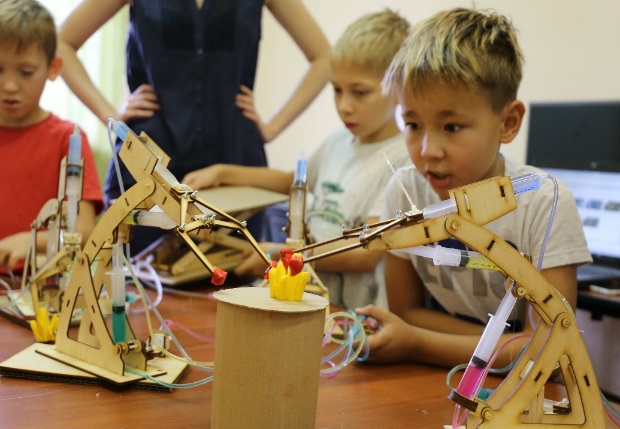 ОписаниеНачальное техническое моделирование – это первые шаги ребенка в самостоятельной творческой деятельности по созданию макетов и моделей несложных технических объектов, познавательный процесс формирования у детей начальных политехнических знаний и умений.Содержание программыМатериалы и инструменты.Графическая подготовка.Бумагопластика.Конструирование.Техническое моделирование.Основы конструирования;Первые модели;Конструирование объемных моделей и макетов;Творческие проекты.ЦельСоздание условий для развития личности ребенка в соответствии с его индивидуальными способностями через занятия техническим творчеством.Результатызнают перечень и назначение инструментов и правила пользования;освоили простейшие геометрические фигуры, тела, виды симметрии;владеют условными графическими обозначениями, названиями часто встречающихся технических объектов;знают конструктивные и технологические особенности моделей;читают простейшие чертежи, конструируют изделия из бумаги и картона;умеют конструировать изделия с элементами движения;проектируют и изготавливают простейшие контурные авто, судо и авиамодели;сформировали интерес к науке и технике;приобрели и развили такие качества, как самодисциплина, уважение к труду, усидчивость, аккуратность.ПреподавателиДанилина Ирина Владимировна, учитель технологии 1 категории, высшее педагогическое образование, Нижегородский государственный педагогический институт им. М.Горького, по специальности – труд, квалификация – учитель общетехнического трудового обучения.Педагогический стаж – 25 лет.Материально-техническая базаМебель: парты ученические, стулья, стеллажи книжные, шкафы, стол офисный;Станочное оборудование: тиски настольные;Оргтехника: компьютер, доска, принтер;Дидактический материал: чертежи всех моделей программы, шаблоны для всех типов моделей;Учебно-наглядные пособия: все виды моделей, входящих в программу.Лаборатория технического моделирования:1.	3Д-принтер – 1 шт.2.	Лазерный станок – 1 шт.3.	Учебный модульный станок тип 1 – 2 шт.4.	Учебный модульный станок тип 2 – 2 шт.5.	Ресурсный набор к учебному модульному станку – 2 шт.